T-Mobile Added 2.1 Million Fixed Wireless Customers In 2023T-Mobile said Thursday that it added 541,000 fixed wireless access users in the fourth quarter, and around 2.1 million for the full year, making 2023 its biggest FWA growth year ever. FWA continues to have a moment, but can it last?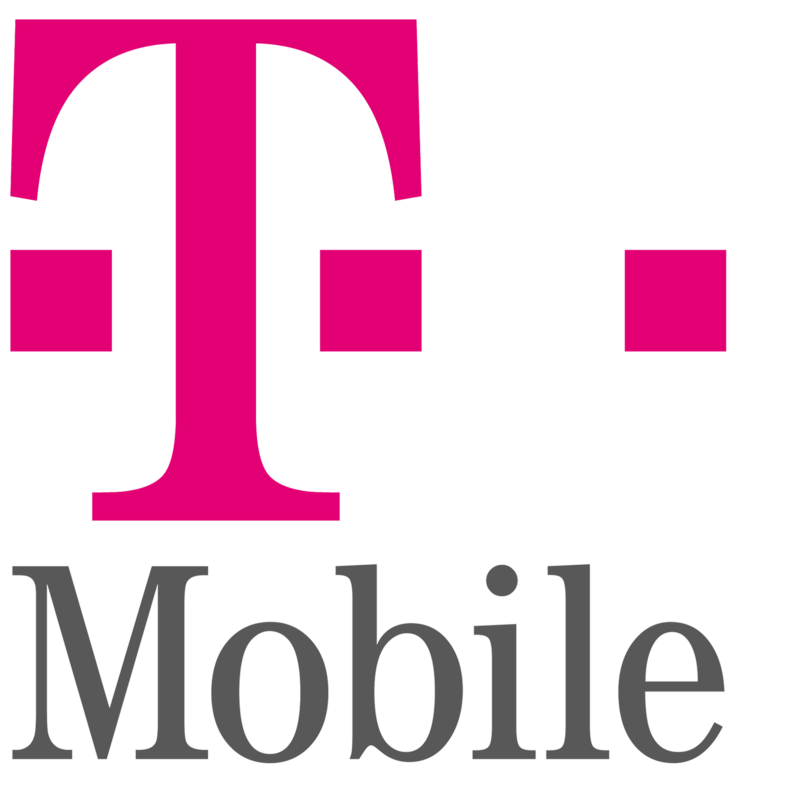 Next TV 1/25/24https://www.nexttv.com/news/t-mobile-added-21-million-fixed-wireless-customers-in-2023-but-it-just-quietly-raised-5g-home-internet-prices-to-dollar60-a-month?utm_term=A25693A1-51B6-4112-BDE4-56BD420E983F&lrh=118ef759fa30c9f241e56a8fad187fca3c60b618fcbe1c6663d5bdf5bf126316&utm_campaign=C74FC4FA-5D4D-4151-8915-3043BA411DBE&utm_medium=email&utm_content=1F657152-5268-4A0B-BB42-09636C427159&utm_source=SmartBrief